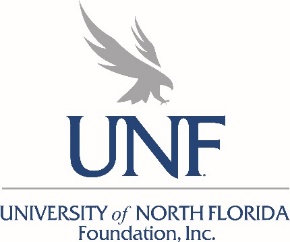 2020 AFP Education Program Bundle The AFP First Coast Chapter is offering a discounted price for the program meetings in 2020 when you purchase our bundle package of 8 meetings. *Payment in full due by 12/31/2019 for Early Bird Special.* After December 31st, payment in full due prior to the January program. Program Meeting 2019 Dates: January 15, February 19, March 18, April 15 (1/2Day Seminar) May 20, July 15, August 19, September 16, October 21. See 2020 Education Program Meetings for full details.Program Meeting Location: Deerwood Country Club – 102 Golf Club Drive, 32256Overview of Discount Package:Reserves your spot at each breakfast program meeting in 2020.Prepaid programs are only valid for the “purchaser” and non-transferrable to other individuals.Package only valid for meetings in 2020.  If you do not attend, your RSVP cannot be carried over.Package not valid for the April Half-Day Seminar (4/15), any member socials, or December Holiday Luncheon (TBD).Bundle members MUST RSVP to afpfirstcoast@yahoo.com before each program meeting to confirm your attendance.  If you are interested in purchasing this program meeting discount package, please complete the information below or contact Lisa Maldonado at 904-798-4166 (afpfirstcoast@yahoo.com)Yes, I understand the terms & conditions above and would like to purchase the Program Bundle Package for AFP Program Meetings in 2020.First Name________________________    Last Name________________________Address:___________________________________________________________City_____________________________    State____   Zip_____________________Phone Number_____________________  Email_____________________________Please make checks payable to the AFP First Coast Chapter and mail to P.O. Box 43024, Jacksonville, FL 32203.  You can also request an invoice by emailing afpfirstcoast@yahoo.comIndividual Program MeetingsIndividual Program MeetingsProgram Bundle EARLY BIRD (Before December 31, 2019)Program Bundle EARLY BIRD (Before December 31, 2019)Program Bundle(January 1-15,2020)Program Bundle(January 1-15,2020)AFP MemberNon-MemberAFP MemberNon-MemberAFP MemberNon-Member$30 Each$45 Each$180$300$200$320$240 Total$360 TotalSave $60Save $60Save $40Save $40